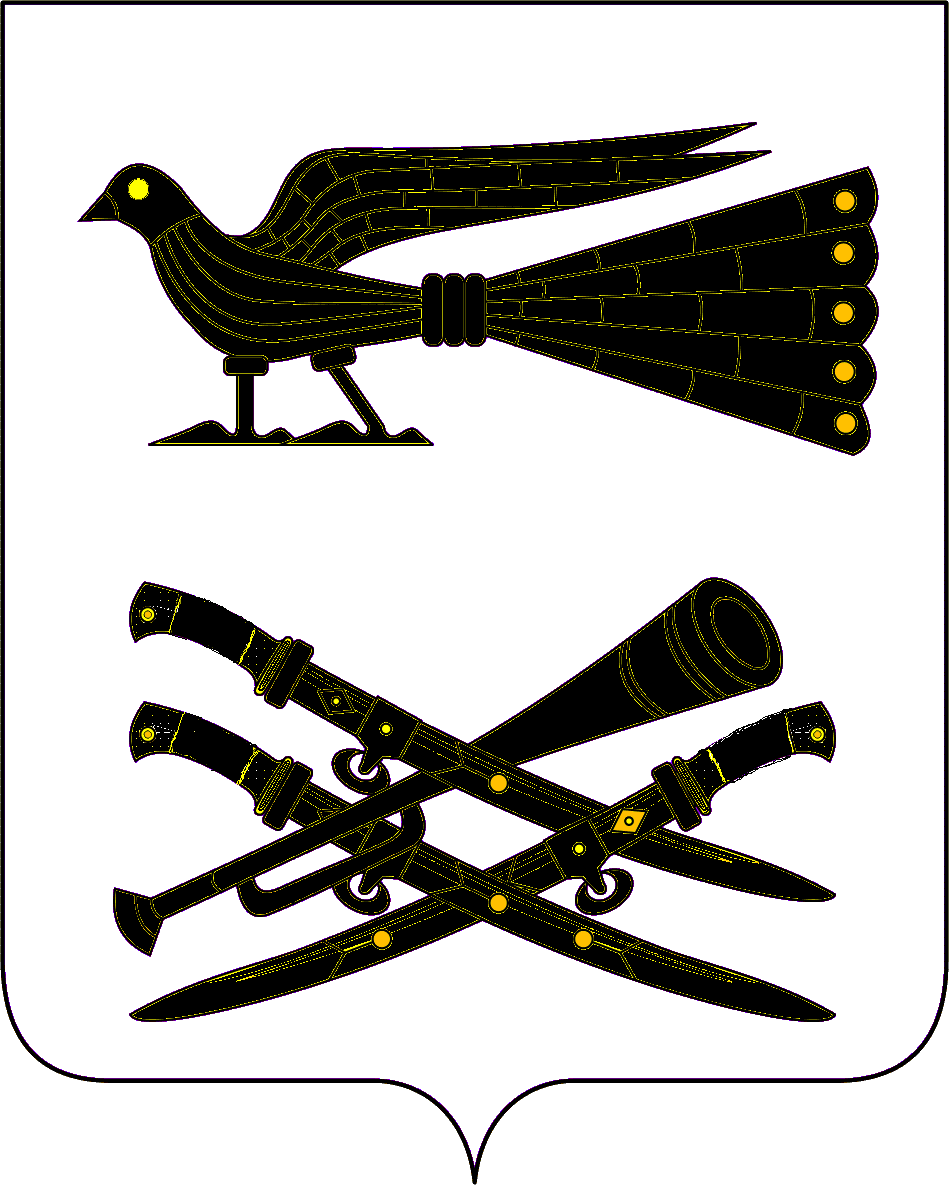 АДМИНИСТРАЦИЯ  МУНИЦИПАЛЬНОГО  ОБРАЗОВАНИЯКОРЕНОВСКИЙ  РАЙОНПОСТАНОВЛЕНИЕОт 27.10.2021					                                                                № 1352г. Кореновск                Об утверждении перечня муниципальных услуг, предоставление которых посредством комплексного запроса не осуществляетсяВ целях реализации п.13 ст.15.1 Федерального закона от 27 июля 2010 года 210-ФЗ «Об организации предоставления государственных и муниципальных   услуг» и Федерального закона от 29 декабря 2017 г. N 479-ФЗ "О внесении изменений в Федеральный закон "Об организации предоставления государственных и муниципальных услуг" в части закрепления возможности предоставления в многофункциональных центрах предоставления государственных и муниципальных услуг нескольких государственных (муниципальных) услуг посредством подачи заявителем единого заявления" администрация муниципального образования Кореновский район                                   п о с т а н о в л я е т:1. Утвердить реестр муниципальных услуг администрации муниципального образования Кореновский район, предоставление которых посредством комплексного запроса не осуществляется (приложение).2. Признать утратившим силу постановление администрации муниципального образования Кореновский район от 01 октября 2020 года        № 1088 «Об утверждении перечня муниципальных услуг, предоставление которых посредством комплексного запроса не осуществляется».3. Управлению службы протокола и информационной политики администрации муниципального образования Кореновский район  (Симоненко)   опубликовать     официально     настоящее     постановление    и   разместить   в информационно - телекоммуникационной сети «Интернет» на официальном сайте  администрации  муниципального  образования  Кореновский район.4.  Контроль за выполнением настоящего постановления возложить на заместителя главы муниципального образования Кореновский район                    С.В. Колупайко. 5. Постановление вступает в силу после его официального опубликования.Глава муниципального образования Кореновский район                                                                       С.А. Голобородько                                                                                                УТВЕРЖДЕН                                                                                  постановлением администрации                                                                                    муниципального образования                                                                             Кореновский район                                                                                   от 27.10.2021  № 1352РЕЕСТРмуниципальных услуг администрации муниципального образования Кореновский район, предоставление которых посредством комплексного запроса не осуществляетсяЗаместитель главы муниципального образования                        Кореновский район                                                                            С.В. Колупайко№п/пНаименование муниципальной услуги (функции)Ответственные за предоставление (исполнение) муниципальной услуги (функции)I. Сведения о муниципальных услугах и функциях, предоставляемых (исполняемых) отраслевыми  (функциональными)    органамиадминистрации муниципального образования Кореновский районI. Сведения о муниципальных услугах и функциях, предоставляемых (исполняемых) отраслевыми  (функциональными)    органамиадминистрации муниципального образования Кореновский районI. Сведения о муниципальных услугах и функциях, предоставляемых (исполняемых) отраслевыми  (функциональными)    органамиадминистрации муниципального образования Кореновский районЗемельные и имущественные отношенияЗемельные и имущественные отношенияЗемельные и имущественные отношения1.Предоставление земельных участков, находящихся в государственной или муниципальной собственности, гражданам для индивидуального жилищного строительства, ведения личного подсобного хозяйства в границах населенного пункта, садоводства, дачного хозяйства, гражданам и крестьянским (фермерским) хозяйствам для осуществления крестьянским (фермерским) хозяйством его деятельностиОтдел земельных отношений управления земельных и имущественных отношений2.Постановка граждан, имеющих трех и более детей, на учет в качестве лиц, имеющих право на предоставление им земельных участков в собственность бесплатно Отдел земельных отношений управления земельных и имущественных отношений3.Принятие решения о предоставлении в собственность земельного участка для индивидуального жилищного строительства гражданам, имеющим трех и более детейОтдел земельных отношений управления земельных и имущественных отношений4.Снятие граждан, имеющих трех и более детей, с учета, в качестве лиц, имеющих право на предоставление им земельных участков в собственность бесплатно в целях индивидуального жилищного строительства или ведения личного подсобного хозяйстваОтдел земельных отношений управления земельных и имущественных отношений5.Предоставление в собственность, аренду, безвозмездное пользование земельного участка, находящегося в государственной или муниципальной собственности, без проведения торговОтдел земельных отношений управления земельных и имущественных отношений6.Предоставление земельных участков, находящихся в государственной или муниципальной собственности, отдельным категориям граждан в собственность бесплатноОтдел земельных отношений управления земельных и имущественных отношений7.Предварительное согласование предоставления земельного участкаОтдел земельных отношений управления земельных и имущественных отношений8.Предоставление земельных участков, находящихся в государственной или муниципальной собственности, на которых расположены здания, сооружения, в собственность, арендуОтдел земельных отношений управления земельных и имущественных отношений9.Предоставление земельных участков, находящихся в государственной или муниципальной собственности, в постоянное (бессрочное) пользованиеОтдел земельных отношений управления земельных и имущественных отношений10.Предоставление в аренду без проведения торгов земельного участка, который    находится    в    государственной    или    муниципальной собственности, на   котором   расположен   объект   незавершенного строительстваОтдел земельных отношений управления земельных и имущественных отношений11.Утверждение схемы расположения земельного участка или земельных участков на кадастровом плане территорииОтдел земельных отношений управления земельных и имущественных отношений12.Заключение нового договора аренды земельного участка без проведения торговОтдел земельных отношений управления земельных и имущественных отношений13.Прекращение правоотношений с правообладателями земельных участковОтдел земельных отношений управления земельных и имущественных отношений14.Перевод земель или земельных участков в составе таких земель из одной категории в другуюОтдел земельных отношений управления земельных и имущественных отношений15.Отнесение земельного участка к землям определенной категорииОтдел земельных отношений управления земельных и имущественных отношений16.Заключение соглашения о перераспределении земель и (или) земельных участков, находящихся   в   государственной   или   муниципальной собственности, и   земельных   участков, находящихся   в   частной собственностиОтдел земельных отношений управления земельных и имущественных отношений17.Выдача разрешения на использование земель или земельного участка, находящихся в государственной или муниципальной собственностиОтдел земельных отношений управления земельных и имущественных отношений18.Заключение   дополнительного   соглашения   к   договору   аренды земельного участка, договору безвозмездного пользования земельным участкомОтдел земельных отношений управления земельных и имущественных отношений19.Заключение соглашения об установлении сервитута в отношении земельного участка, находящегося    в    государственной    или муниципальной собственностиОтдел земельных отношений управления земельных и имущественных отношений20.Оформление документов по обмену жилыми помещениями муниципального жилищного фондаОтдел имущественных отношений управления земельных и имущественных отношений21.Принятие от граждан в муниципальную собственность принадлежащих им приватизированных жилых помещенийОтдел имущественных отношений управления земельных и имущественных отношений22.Установление публичного сервитутаОтдел земельных отношений управления земельных и имущественных отношенийГрадостроительствоГрадостроительствоГрадостроительство23Выдача разрешений на строительство (за исключением случаев, предусмотренных Градостроительным Кодексом Российской Федерации, иными федеральными законами)Управление архитектуры и градостроительства24Выдача разрешений на ввод в эксплуатацию построенных, реконструированных объектов капитального строительства)Управление архитектуры и градостроительства25Выдача акта освидетельствования проведения основных работ по строительству (реконструкции) объекта индивидуального жилищного строительства с привлечением средств материнского (семейного) капиталаУправление архитектуры и градостроительства26Предоставление разрешения на условно разрешенный вид использования земельного участка или объекта капитального строительстваУправление архитектуры и градостроительства27Выдача градостроительного плана земельного участкаУправление архитектуры и градостроительства28Предоставление сведений, документов и материалов государственной информационной системы обеспечения градостроительной деятельностиУправление архитектуры и градостроительства29Выдача   разрешений   на   установку   и   эксплуатацию рекламных конструкций на соответствующей территории, аннулирование такого разрешенияУправление архитектуры и градостроительства30Предоставление разрешения на отклонение от предельных параметров разрешенного строительства, реконструкции объектов капитального строительстваУправление архитектуры и градостроительства31Прием уведомлений о планируемых строительстве и реконструкции объекта индивидуального жилищного строительства или садового домаУправление архитектуры и градостроительства32Прием уведомлений об окончании строительства и реконструкции объекта индивидуального жилищного строительства или садового домаУправление архитектуры и градостроительства33Предоставление решения о согласовании архитектурно-градостроительного облика объекта капитального строительстваУправление архитектуры и градостроительства34Направление уведомления о планируемом сносе объекта капитального строительства и уведомления о завершении сноса объекта капитального строительстваУправление архитектуры и градостроительства35Выдача решения об утверждении документации по планировке территорииУправление архитектуры и градостроительства36Подготовка и утверждение документации по планировке территорииУправление архитектуры и градостроительства37Заключение договора на размещение объектов на землях или земельных участках, находящихся в государственной или муниципальной собственности, без предоставления земельных участков и установления сервитутов, публичного сервитутаУправление архитектуры и градостроительстваСоциальное обслуживаниеСоциальное обслуживаниеСоциальное обслуживание38Признание молодой семьи участником мероприятия по обеспечению жильем молодых семей ведомственной целевой программы «Оказание государственной поддержки гражданам в обеспечении жильем и оплате жилищно-коммунальных услуг» государственной программы Российской Федерации «Обеспечение доступным и комфортным жильем и коммунальными услугами граждан Российской Федерации»Отдел ЖКХ, транспорта и связи39Предоставление молодым семьям социальной выплаты на приобретение жилого помещения или создание объекта индивидуального жилищного строительстваОтдел ЖКХ, транспорта и связи40Признание граждан малоимущими в целях принятия их на учет в качестве нуждающихся в жилых помещенияхОтдел ЖКХ, транспорта и связи41Внесение изменений в учетные данные граждан, состоящих на учете в качестве нуждающихся в жилых помещениях.Отдел ЖКХ, транспорта и связи42Предоставление жилых помещений муниципального специализированного жилищного фондаОтдел ЖКХ, транспорта и связи43Передача бесплатно в собственность граждан Российской Федерации на добровольной основе занимаемых ими жилых помещений в муниципальном жилищном фондеОтдел ЖКХ, транспорта и связи44Принятие на учет граждан в качестве нуждающихся в жилых помещениях, предоставляемых по договорам социального наймаОтдел ЖКХ, транспорта и связи45Предоставление жилого помещения муниципального жилого фонда по договору социального наймаОтдел ЖКХ, транспорта и связиЖилищно-коммунальное хозяйствоЖилищно-коммунальное хозяйствоЖилищно-коммунальное хозяйство46Согласование переустройства и (или) перепланировки помещения в многоквартирном домеОтдел строительства47Перевод жилого помещения в нежилое помещение или нежилого помещения в жилое помещениеОтдел строительства48Признание в установленном порядке помещения жилым помещением, жилого помещения непригодным для проживанияОтдел строительства49Признание многоквартирного дома аварийным и подлежащим сносу или реконструкцииОтдел строительства50Согласование проведения работ в технических и охранных зонахОтдел строительстваОбразованиеОбразованиеОбразование51Прием заявлений, постановка на учет и зачисление детей в образовательные учреждения, реализующие основную образовательную программу дошкольного образования (детские сады)Управление образования